Publicado en Valencia el 11/12/2017 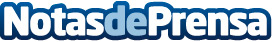 La Croissanteria Paris ofrece el auténtico desayuno con vistas a la Torre EiffelLa franquicia ofrece la experiencia de cafetería al estilo parisino, ofreciendo un desayuno típico con croissant, café y zumo de naranja, todo ello con vistas a la torre Eiffel, en un ambiente elegante y relajanteDatos de contacto:Javier Román de Lara605309284Nota de prensa publicada en: https://www.notasdeprensa.es/la-croissanteria-paris-ofrece-el-autentico_1 Categorias: Franquicias Emprendedores Restauración Consumo http://www.notasdeprensa.es